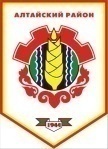 Российская ФедерацияРеспублика ХакасияАлтайский районСовет депутатов Аршановского сельсоветаРЕШЕНИЕ08.11.2016 г.                                           с. Аршаново	№ 79Руководствуясь статьёй 28 Федерального закона от 06.10.2003 № 131 - ФЗ «Об общих принципах организации местного самоуправления в Российской Федерации», статьями 17, 29 Устава муниципального образования Аршановский сельсовет, Положением о публичных слушаниях в муниципальном образовании Аршановский сельсовет, Совет депутатов Аршановского сельсовета Алтайского района Республики ХакасияРЕШИЛ:           1.Назначить публичные слушания по проекту решения Совета депутатов Аршановского сельсовета Алтайского района Республики Хакасия «О    бюджете муниципального образования Аршановский сельсовет на 2017 год и на плановый период 2018 и 2019 годов» на 17-00 час. 21 ноября 2016г. в здании Администрации Аршановского сельсовета по адресу: с. Аршаново, ул. Ленина, 69.          2. Обнародовать проект решения Совета депутатов Аршановского сельсовета Алтайского района Республики Хакасия «О  бюджете муниципального образования Аршановский сельсовет на 2017 год и на плановый период 2018 и 2019 годов» в местах, определённых решением Совета депутатов муниципального образования Аршановский сельсовет от 30.03.2006 № 21.3. Назначить ответственной за подготовку и проведение публичных слушаний постоянную комиссию Совета депутатов Аршановского сельсовета Алтайского района Республики Хакасия по бюджету, финансам и экономической политике (Г.И. Котожеков).4.Настоящее Решение вступает в силу со дня его официального опубликования (обнародования).Глава Аршановского сельсовета                                                         Н.А. ТанбаевАлтайского района Республики ХакасияО   назначении    публичных      слушаний       по проекту      решения     Совета        депутатов Аршановского сельсовета Алтайского района Республики Хакасия «О    бюджете муниципального образования Аршановский сельсовет на 2017 год и на плановый период 2018 и 2019 годов»